Про затвердження Положення про єдину державну систему цивільного захистуВідповідно до частини другої статті 8 Кодексу цивільного захисту України Кабінет Міністрів України постановляє:1. Затвердити Положення про єдину державну систему цивільного захисту, що додається.2. Міністерствам та іншим центральним органам виконавчої влади, Раді міністрів Автономної Республіки Крим, місцевим державним адміністраціям забезпечити реалізацію Положення, затвердженого цією постановою.3. Визнати такими, що втратили чинність, постанови Кабінету Міністрів України згідно з переліком, що додається.ПОЛОЖЕННЯ 
про єдину державну систему цивільного захистуЗагальні питання1. Це Положення регулює питання здійснення заходів цивільного захисту в державі, визначає склад органів управління та сил цивільного захисту, планування діяльності єдиної державної системи цивільного захисту, порядок виконання нею завдань та організації взаємодії.2. У цьому Положенні терміни вживаються у такому значенні:єдина державна система цивільного захисту - сукупність органів управління, сил і засобів центральних та місцевих органів виконавчої влади, Ради міністрів Автономної Республіки Крим, виконавчих органів рад, підприємств, установ та організацій, які забезпечують реалізацію державної політики у сфері цивільного захисту;органи управління цивільного захисту - органи виконавчої влади, Рада міністрів Автономної Республіки Крим, виконавчі органи рад та їх структурні підрозділи, призначені для безпосереднього керівництва діяльністю у сфері цивільного захисту відповідно до компетенції;координаційні органи - державна, регіональні, місцеві комісії з питань техногенно-екологічної безпеки та надзвичайних ситуацій, комісії з питань надзвичайних ситуацій підприємств, установ, організацій, державна, регіональні, місцеві та об’єктові спеціальні комісії з ліквідації наслідків надзвичайної ситуації, що утворюються для координації діяльності центральних та місцевих органів виконавчої влади, Ради міністрів Автономної Республіки Крим, підприємств, установ та організацій, пов’язаної з техногенно-екологічною безпекою, захистом населення і територій, запобіганням і реагуванням на надзвичайні ситуації;регіон - територія Автономної Республіки Крим, області, мм. Києва та Севастополя.Інші терміни вживаються у значенні, наведеному в Кодексі цивільного захисту України.3. Основною метою функціонування єдиної державної системи цивільного захисту є забезпечення реалізації державної політики у сфері цивільного захисту у мирний час та в особливий період.4. Єдина державна система цивільного захисту виконує завдання, визначені у статті 8 Кодексу цивільного захисту України.Керівництво та загальна структура єдиної державної системи цивільного захисту5. Керівництво єдиною державною системою цивільного захисту здійснює Кабінет Міністрів України.Безпосереднє керівництво діяльністю єдиної державної системи цивільного захисту здійснює ДСНС.6. Єдина державна система цивільного захисту складається з постійно діючих функціональних і територіальних підсистем та їх ланок.7. Функціональні підсистеми єдиної державної системи цивільного захисту (далі - функціональні підсистеми) створюються у відповідних сферах суспільного життя центральними органами виконавчої влади з метою захисту населення і територій від надзвичайних ситуацій у мирний час та в особливий період, забезпечення готовності підпорядкованих їм сил і засобів до дій, спрямованих на запобігання і реагування на надзвичайні ситуації.Безпосереднє керівництво діяльністю функціональної підсистеми здійснюється керівником органу чи суб’єкта господарювання, що створив таку підсистему.Перелік центральних органів виконавчої влади, що створюють функціональні підсистеми, наведено у додатку 1.8. Територіальні підсистеми єдиної державної системи цивільного захисту (далі - територіальні підсистеми) створюються в Автономній Республіці Крим, областях, мм. Києві та Севастополі з метою здійснення заходів щодо захисту населення і територій від надзвичайних ситуацій у мирний час та в особливий період у відповідному регіоні.Безпосереднє керівництво діяльністю територіальної підсистеми, її ланок здійснюється посадовою особою, яка очолює орган, що створив таку підсистему, ланку.Органи управління та сили цивільного захисту9. У складі єдиної державної системи цивільного захисту функціонують постійно діючі органи управління цивільного захисту, координаційні органи, сили цивільного захисту функціональних і територіальних підсистем.10. Постійно діючими органами управління цивільного захисту, до повноважень яких належать питання організації та здійснення заходів цивільного захисту, є:на державному рівні - Кабінет Міністрів України, ДСНС, а також центральні органи виконавчої влади, що створюють функціональні підсистеми, та підрозділи з питань цивільного захисту у складі їх апаратів;на регіональному рівні - Рада міністрів Автономної Республіки Крим, обласні, Київська та Севастопольська міські держадміністрації, підрозділи з питань цивільного захисту, які утворюються у їх складі, територіальні органи ДСНС;на місцевому рівні - районні, районні у мм. Києві та Севастополі держадміністрації, виконавчі органи міських (міст республіканського Автономної Республіки Крим і міст обласного значення) рад, підрозділи з питань цивільного захисту, які утворюються у їх складі, виконавчі органи селищних та сільських рад, підрозділи територіальних органів ДСНС;на об’єктовому рівні - керівні органи підприємств, установ та організацій, а також підрозділи (посадові особи) з питань цивільного захисту, які утворюються (призначаються) такими органами відповідно до законодавства.11. Координаційними органами є:на загальнодержавному рівні - Державна комісія з питань техногенно-екологічної безпеки та надзвичайних ситуацій;на регіональному рівні - комісії з питань техногенно-екологічної безпеки та надзвичайних ситуацій Автономної Республіки Крим, областей, мм. Києва та Севастополя;на місцевому рівні - комісії з питань техногенно-екологічної безпеки та надзвичайних ситуацій районів, міст, районів у містах, селищ;на об’єктовому рівні - комісії з питань надзвичайних ситуацій підприємств, установ та організацій.Діяльність зазначених комісій провадиться відповідно до положень про них.Для координації робіт з ліквідації наслідків конкретної надзвичайної ситуації на державному, регіональному, місцевому та об’єктовому рівні у разі потреби утворюються спеціальні комісії з ліквідації наслідків надзвичайної ситуації, діяльність яких провадиться відповідно до положень про такі комісії.12. Для забезпечення управління у режимі повсякденного функціонування органами управління та силами цивільного захисту, координації їх дій, здійснення цілодобового чергування та забезпечення функціонування системи збору, оброблення, узагальнення та аналізу інформації про обстановку в районах виникнення надзвичайних ситуацій функціонують:1) на державному рівні:оперативно-чергова служба державного центру управління в надзвичайних ситуаціях ДСНС;оперативно-чергові (чергові, диспетчерські) служби центральних органів виконавчої влади (у разі їх утворення);2) на регіональному рівні:оперативно-чергові служби пунктів управління Ради міністрів Автономної Республіки Крим, обласних, Київської та Севастопольської міських держадміністрацій;оперативно-чергові служби центрів управління в надзвичайних ситуаціях територіальних органів ДСНС;оперативно-чергові (чергові, диспетчерські) служби територіальних органів центральних органів виконавчої влади, підприємств, установ та організацій (у разі їх утворення);3) на місцевому рівні:чергові служби райдержадміністрацій та виконавчих органів міських рад;оперативно-чергові (чергові, диспетчерські) служби територіальних органів центральних органів виконавчої влади, підприємств, установ та організацій (у разі їх утворення);4) на об’єктовому рівні - чергові (диспетчерські) служби підприємств, установ та організацій (у разі їх утворення).У разі виникнення надзвичайних ситуацій до роботи центрів управління в надзвичайних ситуаціях залучаються представники заінтересованих органів державної влади.13. Для забезпечення сталого управління суб’єктами забезпечення цивільного захисту та виконання функцій, передбачених на особливий період, використовується відповідно до статті 72 Кодексу цивільного захисту України державна система пунктів управління.14. Для управління єдиною державною системою цивільного захисту використовується телекомунікаційна мережа загального користування, телекомунікаційна мережа спеціального призначення та державна система урядового зв’язку.15. До складу сил цивільного захисту єдиної державної системи цивільного захисту входять:Оперативно-рятувальна служба цивільного захисту;аварійно-рятувальні служби;формування цивільного захисту;спеціалізовані служби цивільного захисту;пожежно-рятувальні підрозділи (частини);добровільні формування цивільного захисту.Оперативно-рятувальна служба цивільного захисту функціонує в системі ДСНС.Перелік центральних органів виконавчої влади, якими утворюються спеціалізовані служби цивільного захисту, наведено у додатку 2.16. До складу сил цивільного захисту функціональних підсистем входять:спеціалізовані професійні аварійно-рятувальні служби;об’єктові аварійно-рятувальні служби;об’єктові формування цивільного захисту;галузеві та об’єктові спеціалізовані служби цивільного захисту;державні пожежно-рятувальні підрозділи (частини), що забезпечують відомчу пожежну охорону;добровільні формування цивільного захисту.17. До складу сил цивільного захисту територіальних підсистем входять:підрозділи (частини) Оперативно-рятувальної служби цивільного захисту;регіональні, комунальні, об’єктові аварійно-рятувальні служби та аварійно-рятувальні служби громадських організацій;об’єктові та територіальні формування цивільного захисту;територіальні та об’єктові спеціалізовані служби цивільного захисту;добровільні формування цивільного захисту.18. Облік сил цивільного захисту на державному рівні ведеться ДСНС, а регіональному рівні - її територіальними органами.Режими функціонування19. Залежно від масштабу і особливостей надзвичайної ситуації, що прогнозується або виникла, в Україні або в межах конкретної її території встановлюється один із таких режимів функціонування єдиної державної системи цивільного захисту:повсякденного функціонування;підвищеної готовності;надзвичайної ситуації;надзвичайного стану.20. В умовах нормальної виробничо-промислової, радіаційної, хімічної, сейсмічної, гідрогеологічної, гідрометеорологічної, техногенної та пожежної обстановки та за відсутності епідемій, епізоотій, епіфітотій єдина державна система цивільного захисту функціонує в режимі повсякденного функціонування.21. Підставами для тимчасового введення в Україні або в межах конкретної її території для єдиної державної системи цивільного захисту режиму підвищеної готовності є:на державному рівні - загроза виникнення надзвичайної ситуації державного рівня;на регіональному рівні - загроза виникнення надзвичайної ситуації регіонального рівня;на місцевому рівні - загроза виникнення надзвичайної ситуації місцевого рівня.22. Підставами для тимчасового введення в Україні або в межах конкретної її території для єдиної державної системи цивільного захисту режиму надзвичайної ситуації є:на державному рівні - виникнення надзвичайної ситуації, що класифікується як ситуація державного рівня;на регіональному рівні - виникнення надзвичайної ситуації, що класифікується як ситуація регіонального рівня;на місцевому рівні - виникнення надзвичайної ситуації, що класифікується як ситуація місцевого рівня.Рівень надзвичайної ситуації визначається відповідно до Порядку класифікації надзвичайних ситуацій за їх рівнями, затвердженого постановою Кабінету Міністрів України від 24 березня 2004 р. № 368 (Офіційний вісник України, 2004 р., № 12, ст. 740; 2009 р., № 24, ст. 800; 2013 р., № 41, ст. 1477).23. Режим підвищеної готовності та режим надзвичайної ситуації в Україні або в межах конкретної її території вводиться:за рішенням Кабінету Міністрів України - на території усієї держави або її окремих регіонів;за рішенням Ради міністрів Автономної Республіки Крим, обласних, Київської та Севастопольської міських держадміністрацій - на території відповідного регіону;за рішенням райдержадміністрацій та органів місцевого самоврядування - на території відповідного району (міста).У період дії надзвичайного стану в разі його введення єдина державна система цивільного захисту функціонує відповідно до вимог Кодексу цивільного захисту України та з урахуванням особливостей, що визначаються згідно із Законом України “Про правовий режим надзвичайного стану” та іншими нормативно-правовими актами.В особливий період єдина державна система цивільного захисту функціонує відповідно до вимог Кодексу цивільного захисту України та з урахуванням особливостей, що визначаються згідно із Законами України “Про правовий режим воєнного стану”, “Про мобілізаційну підготовку та мобілізацію”, а також іншими нормативно-правовими актами.24. Основними завданнями, що виконуються єдиною державною системою цивільного захисту, є:1) у режимі повсякденного функціонування:забезпечення спостереження, гідрометеорологічного прогнозування та здійснення контролю за станом навколишнього природного середовища та небезпечних процесів, що можуть призвести до виникнення надзвичайних ситуацій на потенційно небезпечних об’єктах, об’єктах підвищеної небезпеки і прилеглих до них територіях, а також на територіях, на яких існує загроза виникнення геологічних та гідрогеологічних явищ і процесів;забезпечення здійснення планування заходів цивільного захисту;здійснення цілодобового чергування пожежно-рятувальних підрозділів;розроблення і виконання цільових та науково-технічних програм запобігання виникненню надзвичайних ситуацій і зменшення можливих втрат;здійснення планових заходів щодо запобігання виникненню надзвичайних ситуацій, забезпечення безпеки та захисту населення і територій від таких ситуацій, а також заходів щодо підготовки до дій за призначенням органів управління та сил цивільного захисту;забезпечення готовності органів управління та сил цивільного захисту до дій за призначенням;організація підготовки фахівців цивільного захисту, підготовка керівного складу та фахівців, діяльність яких пов’язана з організацією і здійсненням заходів щодо цивільного захисту, навчання населення діям у разі виникнення надзвичайних ситуацій;створення і поновлення матеріальних резервів для запобігання виникненню надзвичайних ситуацій, ліквідації їх наслідків;організація та проведення моніторингу надзвичайних ситуацій, визначення ризиків їх виникнення;підтримання у готовності автоматизованих систем централізованого оповіщення про загрозу або виникнення надзвичайних ситуацій;2) у режимі підвищеної готовності:здійснення оповіщення органів управління та сил цивільного захисту, а також населення про загрозу виникнення надзвичайної ситуації та інформування його про дії у можливій зоні надзвичайної ситуації;формування оперативних груп для виявлення причин погіршення обстановки та підготовки пропозицій щодо її нормалізації;посилення спостереження та контролю за гідрометеорологічною обстановкою, ситуацією на потенційно небезпечних об’єктах, території об’єкта підвищеної небезпеки та/або за його межами, території, на якій існує загроза виникнення геологічних та гідрогеологічних явищ і процесів, а також здійснення постійного прогнозування можливості виникнення надзвичайних ситуацій та їх масштабів;уточнення (у разі потреби) планів реагування на надзвичайні ситуації, здійснення заходів щодо запобігання їх виникненню;уточнення та здійснення заходів щодо захисту населення і територій від можливих надзвичайних ситуацій;приведення у готовність наявних сил і засобів цивільного захисту, залучення у разі потреби додаткових сил і засобів;3) у режимі надзвичайної ситуації:здійснення оповіщення органів управління та сил цивільного захисту, а також населення про виникнення надзвичайної ситуації та інформування його про дії в умовах такої ситуації;призначення керівника робіт з ліквідації наслідків надзвичайної ситуації та утворення у разі потреби спеціальної комісії з ліквідації наслідків надзвичайної ситуації;визначення зони надзвичайної ситуації;здійснення постійного прогнозування зони можливого поширення надзвичайної ситуації та масштабів можливих наслідків;організація робіт з локалізації і ліквідації наслідків надзвичайної ситуації, залучення для цього необхідних сил і засобів;організація та здійснення заходів щодо життєзабезпечення постраждалого населення;організація та здійснення (у разі потреби) евакуаційних заходів;організація і здійснення радіаційного, хімічного, біологічного, інженерного та медичного захисту населення і територій від наслідків надзвичайної ситуації;здійснення безперервного контролю за розвитком надзвичайної ситуації та обстановкою на аварійних об’єктах і прилеглих до них територіях;інформування органів управління цивільного захисту та населення про розвиток надзвичайної ситуації та заходи, що здійснюються;4) у режимі надзвичайного стану - виконання завдань відповідно до Закону України “Про правовий режим надзвичайного стану”.25. З моменту оголошення рішення про мобілізацію (крім цільової) або доведення його до виконавців стосовно прихованої мобілізації чи введення воєнного стану в Україні або в окремих її місцевостях єдина державна система цивільного захисту переводиться у режим функціонування в умовах особливого періоду в повному обсязі або у межах відповідних регіонів.Підготовка єдиної державної системи цивільного захисту до виконання завдань цивільного захисту в умовах особливого періоду здійснюється завчасно у мирний час.Переведення єдиної державної системи цивільного захисту у режим функціонування в умовах особливого періоду здійснюється відповідно до актів Президента України, Кабінету Міністрів України, планів цивільного захисту на особливий період.Виконання завдань цивільного захисту під час функціонування єдиної державної системи цивільного захисту в умовах особливого періоду здійснюється у взаємодії з відповідним військовим командуванням.Планування діяльності єдиної державної системи цивільного захисту26. Для організації діяльності єдиної державної системи цивільного захисту Кабінетом Міністрів України розробляється план основних заходів цивільного захисту України на відповідний рік.27. Для організації діяльності функціональних і територіальних підсистем, їх ланок центральними та місцевими органами виконавчої влади, Радою міністрів Автономної Республіки Крим, органами місцевого самоврядування розробляються відповідні плани основних заходів цивільного захисту на відповідний рік.28. Для здійснення заходів щодо ліквідації наслідків надзвичайних ситуацій центральними та місцевими органами виконавчої влади, Радою міністрів Автономної Республіки Крим, органами місцевого самоврядування, суб’єктами господарювання із чисельністю працюючого персоналу більш як 50 осіб розробляються плани реагування на надзвичайні ситуації.29. Функціонування єдиної державної системи цивільного захисту та заходи цивільного захисту в особливий період здійснюються відповідно до планів цивільного захисту на особливий період.30. Заходи щодо забезпечення функціонування сил цивільного захисту під час цільової мобілізації здійснюються відповідно до плану проведення цільової мобілізації та Закону України “Про мобілізаційну підготовку та мобілізацію” з урахуванням особливостей, визначених Кодексом цивільного захисту України.31. З метою організації заходів щодо ліквідації наслідків надзвичайних ситуацій на об’єктах підвищеної небезпеки розробляються плани локалізації і ліквідації наслідків аварій на таких об’єктах.32. З метою організації взаємодії між органами управління та силами цивільного захисту функціональних і територіальних підсистем, їх ланок під час ліквідації наслідків конкретних надзвичайних ситуацій зазначеними органами та силами відпрацьовуються плани такої взаємодії.33. Організаційно-методичне керівництво плануванням діяльності єдиної державної системи цивільного захисту здійснює ДСНС.Моніторинг і прогнозування надзвичайних ситуацій34. З метою забезпечення здійснення заходів в єдиній державній системі цивільного захисту щодо запобігання виникненню надзвичайних ситуацій проводяться постійний моніторинг і прогнозування таких ситуацій.35. Для проведення моніторингу і прогнозування надзвичайних ситуацій створюється та функціонує система моніторингу і прогнозування надзвичайних ситуацій у порядку, визначеному Кабінетом Міністрів України.Оповіщення та інформування про загрозу або виникнення надзвичайних ситуацій36. Організація оповіщення про загрозу або виникнення надзвичайних ситуацій здійснюється відповідно до положення, що затверджується Кабінетом Міністрів України.37. Оповіщення про загрозу або виникнення надзвичайних ситуацій полягає у своєчасному доведенні відповідної інформації до органів управління цивільного захисту, сил цивільного захисту, суб’єктів господарювання, що належать до єдиної державної системи цивільного захисту, та населення і забезпечується шляхом здійснення заходів, визначених у статті 30 Кодексу цивільного захисту України.38. Органи управління цивільного захисту здійснюють збір, підготовку, зберігання, оброблення, аналіз, передачу інформації з питань цивільного захисту та зобов’язані надавати населенню через засоби масової інформації оперативну та достовірну інформацію про загрозу виникнення та/або виникнення надзвичайних ситуацій з визначенням меж їх поширення і наслідків, а також про способи та методи захисту від них.Оприлюднення інформації про наслідки надзвичайних ситуацій здійснюється відповідно до законодавства про інформацію.Інформування з питань цивільного захисту здійснюється за формами та у строки, встановлені ДСНС.Реагування на надзвичайні ситуації та ліквідація їх наслідків39. Керівництво проведенням аварійно-рятувальних та інших невідкладних робіт у єдиній державній системі цивільного захисту під час ліквідації наслідків надзвичайної ситуації та управління силами цивільного захисту, що залучаються до таких робіт, здійснює керівник робіт з ліквідації наслідків надзвичайної ситуації, який призначається та діє відповідно до статті 75 Кодексу цивільного захисту України.40. Для безпосередньої організації і координації аварійно-рятувальних та інших невідкладних робіт з ліквідації наслідків надзвичайної ситуації утворюється штаб з ліквідації її наслідків, який є робочим органом керівника робіт з ліквідації наслідків надзвичайної ситуації.Рішення про утворення та ліквідацію такого штабу, його склад приймає керівник робіт з ліквідації наслідків надзвичайної ситуації.41. Основну частину робіт, пов’язаних з реагуванням на надзвичайну ситуацію або усуненням загрози її виникнення, виконують сили цивільного захисту підприємства, установи чи організації, де виникла така ситуація, з наданням їм необхідної допомоги силами цивільного захисту адміністративно-територіальної одиниці, на території якої розташоване таке підприємство, установа чи організація, а також відповідними підрозділами ДСНС, Міноборони, МВС, МОЗ тощо.До виконання зазначених робіт повинні залучатися насамперед сили цивільного захисту центрального органу виконавчої влади, до сфери управління якого належить об’єкт, на якому сталася аварія, що призвела до виникнення надзвичайної ситуації, сили цивільного захисту ланки територіальної підсистеми чи територіальної підсистеми на відповідній території.Залучення сил цивільного захисту до ліквідації наслідків надзвичайних ситуацій здійснюється органами управління, яким підпорядковані такі сили відповідно до планів реагування на надзвичайні ситуації.У разі потреби до ліквідації наслідків надзвичайних ситуацій за рішенням керівника робіт з ліквідації наслідків надзвичайної ситуації залучаються додаткові сили цивільного захисту.Авіаційний пошук і рятування людей здійснюються суб’єктами забезпечення цивільного захисту відповідно до компетенції. Організація проведення авіаційного пошуку і рятування здійснюється ДСНС.Залучення сил цивільного захисту до проведення заходів цивільного захисту в особливий період здійснюється згідно з планами цивільного захисту на особливий період.42. Аварійно-рятувальні та інші невідкладні роботи проводяться відповідно до порядку, що визначається інструкціями, правилами, статутами, іншими нормативно-правовими актами та нормативними документами щодо дій у надзвичайних ситуаціях, які затверджуються відповідними центральними органами виконавчої влади.43. До робіт з ліквідації наслідків надзвичайних ситуацій, які виконуються в єдиній державній системі цивільного захисту, можуть залучатися Збройні Сили України, інші військові формування та правоохоронні органи спеціального призначення відповідно до Конституції і законів України.44. До робіт із запобігання виникненню надзвичайних ситуацій та ліквідації їх наслідків можуть залучатися на добровільних або договірних засадах громадські об’єднання за наявності в учасників, які залучаються до таких робіт, відповідного рівня підготовки у порядку, визначеному керівництвом такого об’єднання або керівником робіт з ліквідації наслідків надзвичайної ситуації.45. Залучення сил цивільного захисту для надання допомоги іноземним державам здійснюється відповідно до законодавства.46. Сили цивільного захисту, крім добровільних формувань цивільного захисту, укомплектовуються персоналом (кадрами) та забезпечуються засобами цивільного захисту з урахуванням необхідності проведення робіт у автономному режимі протягом не менше трьох діб.Взаємодія органів управління та сил цивільного захисту47. В єдиній державній системі цивільного захисту з метою своєчасного запобігання і ефективного реагування на надзвичайні ситуації організовується взаємодія з питань:визначення органів управління, які безпосередньо залучаються до ліквідації наслідків надзвичайних ситуацій, склад і кількість сил (засобів) реагування на них;погодження порядку здійснення спільних дій сил цивільного захисту під час ліквідації наслідків надзвичайних ситуацій з визначенням основних завдань, місця, часу і способів їх виконання;організації управління спільними діями органів управління та сил цивільного захисту під час виконання завдань за призначенням;всебічного забезпечення спільних заходів, що здійснюватимуться органами управління та підпорядкованими їм силами цивільного захисту, в тому числі взаємного надання допомоги транспортними, інженерними, матеріальними, технічними та іншими засобами.48. Залежно від обставин, масштабу, характеру та можливого розвитку надзвичайної ситуації взаємодія організовується:на загальнодержавному рівні - безпосередньо між органами управління та силами функціональних і територіальних підсистем;на регіональному, місцевому та об’єктовому рівні - між територіальними органами центральних органів виконавчої влади, Радою міністрів Автономної Республіки Крим, місцевими органами виконавчої влади, їх силами, а також суб’єктами господарювання.49. З метою запобігання виникненню надзвичайних ситуацій, мінімізації їх можливих наслідків, організації узгодженого реагування сил цивільного захисту на небезпечні події та надзвичайні ситуації між оперативно-черговими (черговими, диспетчерськими) службами органів виконавчої влади всіх рівнів, підприємств, установ та організацій (у разі їх утворення) і оперативно-черговими службами ДСНС організовується обмін інформацією про загрозу або виникнення надзвичайної ситуації та хід ліквідації її наслідків у сфері відповідальності відповідної чергової служби.50. Взаємодія під час здійснення заходів щодо запобігання виникненню надзвичайних ситуацій та/або ліквідації їх наслідків організовується через спеціально призначені оперативні групи або представників відповідних центральних та місцевих органів виконавчої влади, Ради міністрів Автономної Республіки Крим, органів місцевого самоврядування, які залучаються до здійснення таких заходів. Повноваження зазначених оперативних груп або представників визначаються відповідними центральними та місцевими органами виконавчої влади, Радою міністрів Автономної Республіки Крим, органами місцевого самоврядування.Забезпечення фінансування єдиної державної системи цивільного захисту51. Забезпечення фінансування єдиної державної системи цивільного захисту здійснюється за рахунок коштів державного та місцевих бюджетів, коштів суб’єктів господарювання, інших не заборонених законодавством джерел.ПЕРЕЛІК 
центральних органів виконавчої влади, що створюють функціональні підсистеми єдиної державної системи цивільного захистуПЕРЕЛІК 
центральних органів виконавчої влади, якими утворюються спеціалізовані служби цивільного захистуПЕРЕЛІК 
постанов Кабінету Міністрів України, що втратили чинність1. Постанова Кабінету Міністрів України від 10 травня 1994 р. № 299 “Про затвердження Положення про Цивільну оборону України” (ЗП України, 1994 р., № 9, ст. 217).2. Постанова Кабінету Міністрів України від 21 вересня 1994 р. № 651 “Про внесення зміни до Положення про Цивільну оборону України” (ЗП України, 1995 р., № 1, ст. 2).3. Пункт 2 постанови Кабінету Міністрів України від 4 березня 1996 р. № 278 “Про створення кафедри підготовки спеціалістів з питань цивільної оборони у Київському національному університеті будівництва і архітектури” (ЗП України, 1996 р., № 8, ст. 245).4. Пункт 1 змін, що вносяться до деяких рішень Кабінету Міністрів України, затверджених постановою Кабінету Міністрів України від 23 грудня 1996 р. № 1543 (ЗП України, 1996 р., № 21, ст. 594).5. Постанова Кабінету Міністрів України від 3 квітня 1997 р. № 309 “Про підпорядкування Центральних державних курсів цивільної оборони, промислової та екологічної безпеки України Міністерству з питань надзвичайних ситуацій та у справах захисту населення від наслідків Чорнобильської катастрофи” (Офіційний вісник України, 1997 р., число 14, с. 78).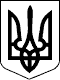 КАБІНЕТ МІНІСТРІВ УКРАЇНИ 
ПОСТАНОВАвід 9 січня 2014 р. № 11 
КиївПрем'єр-міністр України                                                                                           М.АЗАРОВІнд. 70ЗАТВЕРДЖЕНО 
постановою Кабінету Міністрів України 
від 9 січня 2014 р. № 11Додаток 1 
до ПоложенняНайменування центрального органу виконавчої владиНайменування функціональної підсистеми, що створюється органомМінагрополітикипідсистема захисту сільськогосподарських рослин і тварин (через Держветфітослужбу)підсистема охорони і захисту лісів (через Держлісагентство)підсистема запобігання і реагування на надзвичайні ситуації у сфері рибного господарства (через Держрибагентство)МВСпідсистема забезпечення охорони громадського порядку і організації безпеки дорожнього рухуМінприродипідсистема моніторингу навколишнього природного середовищапідсистема запобігання та ліквідації надзвичайних ситуацій в зоні відчуження і зоні безумовного (обов’язкового) відселення (через ДАЗВ)підсистема протипаводкових заходів (через Держводагентство)підсистема спостереження, контролю, прогнозування геологічних і геофізичних процесів та забруднення підземних вод (через Держгеонадра)Мінекономрозвиткупідсистема державного матеріального резерву (через Держрезерв)Міненерговугілляпідсистема безпеки електроенергетичного та ядерно-промислового комплексівпідсистема безпеки нафтогазового комплексупідсистема безпеки вугільно-промислового комплексуМінінфраструктурипідсистема запобігання і реагування на загрозу або виникнення надзвичайних ситуацій на залізничному транспортіпідсистема запобігання і реагування на загрозу або виникнення надзвичайних ситуацій на морському і річковому транспорті в акваторії торговельних портів, організації пошуково-рятувальних робіт в акваторії Чорного та Азовського морівпідсистема запобігання і реагування на загрозу або виникнення надзвичайних ситуацій у дорожньому господарстві (через Укравтодор)Мінрегіонпідсистема безпеки у сфері експлуатації об’єктів житлово-комунального господарстваМОЗпідсистема медичного, біологічного та психологічного захисту населенняпідсистема забезпечення санітарного та епідеміологічного благополуччя населенняМінпромполітикипідсистема запобігання надзвичайним ситуаціям і ліквідації їх наслідків в організаціях і на об’єктах галузей промисловостіМОНпідсистема навчання дітей дошкільного віку, учнів та студентів діям у надзвичайних ситуаціях (з питань безпеки життєдіяльності)Міноборонипідсистема запобігання надзвичайним ситуаціям і ліквідації їх наслідків у підпорядкованих організаціях, на підвідомчих об’єктах і територіяхМінкультурипідсистема запобігання надзвичайним ситуаціям і ліквідації їх наслідків на об’єктах культури та захист об’єктів культурної спадщини, планування заходів щодо евакуації матеріальних цінностей, що належать до національної культурної спадщиниДСНСпідсистема реагування на надзвичайні ситуації, проведення аварійно-рятувальних та інших невідкладних робітДержкомтелерадіопідсистема інформування населення про загрозу та виникнення надзвичайних ситуаційДержатомрегулюванняпідсистема безпеки об’єктів ядерної енергетикиДодаток 2 
до ПоложенняНайменування центрального органу виконавчої владиНайменування спеціалізованої служби, яка утворюється органомМінагрополітикиспеціалізована служба із захисту сільськогосподарських тварин і рослинМіненерговугілляспеціалізована служба енергетикиМінрегіонінженерна спеціалізована служба та комунально-технічна спеціалізована службаМінекономрозвиткуспеціалізована служба торгівлі та харчуванняДержрезервспеціалізована служба матеріального забезпеченняМОЗмедична спеціалізована служба Мінінфраструктуриспеціалізована служба транспортного забезпеченняДСНС разом з Адміністрацією Держспецзв’язку, Держкомтелерадіо спеціалізована служба зв’язку та оповіщенняМВСспеціалізована служба охорони громадського порядкуДСНСпротипожежна спеціалізована службаМінпромполітикитехнічна спеціалізована службаЗАТВЕРДЖЕНО 
постановою Кабінету Міністрів України 
від 9 січня 2014 р. № 11